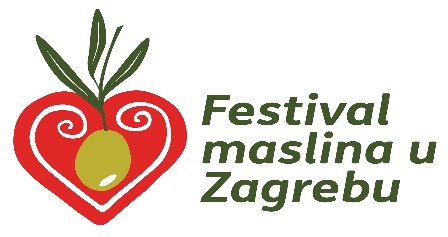 3. Festival maslina u Zagrebu 2018. Poziv na prodajnu izložbu na 3. Festivalu maslina u Zagrebu 2018.U organizaciji Udruge „Zagrebački maslinarski institut“ i „Zagrebačkog Velesajma“  na Zagrebačkom velesajmu će se od 23. do 25. veljače 2018., održati 3. Festival maslina u Zagrebu. Vrijeme održavanje je u istom terminu kada i renomirani sajmovi Nautika iHotel&Gastroteh. Ova specijalizirana manifestacija profilirala se kao najznačajnija sajamska priredba u Republici Hrvatskoj i Gradu Zagrebu na području maslinarstva.Na 2.Festivalu 2017.g., izlagalo je oko 50 izlagača iz svih dijelova Hrvatske kako maslinara tako i ostalih izlagača, a sajam je posjetilo nekoliko tisuća posjetitelja.Sajam su prepoznali i Grad Zagreb, Zagrebačka županija i Ministarstvo poljoprivrede, koji svojim pokroviteljstvom i sudjelovanjem podržavaju našu izložbu.Predviđeno otvaranje Festivala je u petak 23. veljače 2018. u 14 sati, a program Festivala će se održavati sve do nedjelje 25. veljače 2018. u 19 sati. Naravno i ove godine nastavit ćemo s promocijom kvalitetnih maslinovih ulja i proizvoda od maslina, te pripremamo niz edukativnih predavanja, prezentacija i sl.Kao i ranijih godina, predviđena je prodajna izložba maslinovog ulja i drugih proizvoda od maslina, te pozivamo  i ostale izlagače iz Gastro područja i područja poljoopreme da se priključe manifestaciji.Program i sadržaj Festivala će biti bogatiji od prethodnog, tako da se očekuje vrlo veliki odaziv zainteresiranih, kako maslinara i drugih izlagača, tako i građana. Novina je pola dana dulje trajanje Festivala kao i  suorganizatorstvo Zagrebačkog Velesajama, čime će promidžba i organizacija samog Festivala biti još kvalitetnija. Istovremeno održavanje sajmova Nautika iHotel&Gastroteh pridonijeti će svakako većoj posjećenosti Festivala.S osobitim zadovoljstvom možemo istaknuti da su uvjeti za izlagače, unatoč velikim organizacijskim troškovima ostali izuzetno povoljni. Pozivamo Vas da nam se pridružite i sudjelujete u prodajnoj izložbi, te se građanima grada Zagreba i drugim posjetiteljima predstavite sa svojim proizvodima.U nastavku dopisa možete pronaći cjenik sudjelovanja na manifestaciji kao i pogodnosti za donatore .ZAKUP IZLOŽBENOG PROSTORA Dodatne usluge:Molimo izlagače za prijavu putem prijavnog lista u  privitku maila (ili na lokaciji www.zagreboliveinstitute.hr) te ispunjenu pošalju putem e-maila  na adresu info@zagreboliveinstitute.hr ili na adresu Udruge kako bismo Vam mogli osigurati prostor za izlaganje. Prijave pristigle nakon 10. veljače 2018.g., nažalost nećemo moći prihvatiti.Donacije i ostale uplate možete doznačiti na :Zagrebački maslinarski institut: .     Augusta Šenoe 37, Mala Gorica, 10431 Sveta NedeljaIBAN: HR8224840081105771810, model HR99Više informacija kao i naknadne obavijesti o Festivalu možete pronaći na  www.zagreboliveinstitute.hr. Za sva dodatna pitanja slobodno nam se obratite na info@zagreboliveinstitute.hr ili na adresu udruge. Budite dio najveće maslinarske fešte u Zagrebu!Srećko Gross, predsjednikOrganizacijskog odbora 3. Festivala maslina u ZagrebuKrunoslav Kovačević, predsjednik udruge Zagrebački maslinarski institut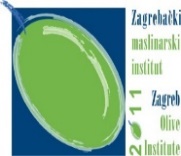 ZAGREBAČKI MASLINARSKI              INSTITUTAugusta Šenoe 37,Mala Gorica,         10431 Sv. Nedjeljainfo@zagreboliveinstitute.hrwww.zagreboliveinstitute.hr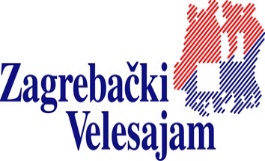   Zagrebački holding d.o.o.  Podružnica Zagrebački velesajam  Avenija Dubrovnik 15, 10020 Zagreb   www.zv.hrCijena u HRK (uključen PDV)Centralni dio Kongresnog Centra - štandovi 8m2, 2 karte za večeru5.600,00 kn/ štand Centralni dio Kongresnog Centra : štandovi  6m2, 1 karta za večeru4.200,00 kn/ štand Kongresni centar – štandovi 6m2  2.100,00 kn/ štand Otvoreni prostor 100 m2 i štand 6m2 15.000,00 kn  Zakup dodatnog prostora – centralni dio 1.400,00 kn / 2 m2Zakup dodatnog prostora – Kongresni centar700,00 kn / 2 m2Sponzorirano predavanje 2.000 kn /20 minOglašavanje na internetskoj stranici Festivala 1.000 kn /1 mjesecZAGREBAČKI MASLINARSKI INSTITUTAugusta Šenoe 37,Mala Gorica, 10431 Sv. Nedjeljainfo@zagreboliveinstitute.hrwww.zagreboliveinstitute.hr    Zagrebački holding d.o.o.    Podružnica Zagrebački velesajam    Avenija Dubrovnik 15, 10020 Zagreb     www.zv.hrDONACIJE – POGODNOSTI ZAGREBAČKI MASLINARSKI INSTITUTAugusta Šenoe 37,Mala Gorica, 10431 Sv. Nedjeljainfo@zagreboliveinstitute.hrwww.zagreboliveinstitute.hr    Zagrebački holding d.o.o.    Podružnica Zagrebački velesajam    Avenija Dubrovnik 15, 10020 Zagreb     www.zv.hr